Пояснительная записка к проекту решения Думы Кондинского района  от 29 мая 2013 года № 353 «О Порядке заключения соглашений с органами местного самоуправления поселений, входящих в состав Кондинского  района, о передаче (принятии)  осуществления части полномочий по решению вопросов местного значения»Проект решения Думы Кондинского района «О внесении изменений в решение Думы Кондинского района от 29 мая 2013 года № 353 «О Порядке заключения соглашений с органами местного самоуправления поселений, входящих в состав Кондинского района, о передаче (принятии) осуществления части полномочий по решению вопросов местного значения» (далее – проект решения) предлагает внести изменения в Порядок заключения соглашений с органами местного самоуправления поселений, входящих в состав Кондинского района, о передаче (принятии) осуществления части полномочий по решению вопросов местного значения (далее – Порядок). Целью разработки и  принятия настоящего проекта решения является совершенствование нормативно-правовых актов Кондинского района и приведение в соответствие с Уставом Кондинского района. Проект решения предлагает внести изменения в части закрепления полномочий Думы Кондинского района по принятию решения о передаче (принятии) осуществления части полномочий по решению вопросов местного значения, инициирования передачи (принятия) осуществления части полномочий по решению вопросов местного значения;Изменения, предлагаемые для внесения в решение Думы района содержится в сравнительной таблице (Приложение).Проект решения был размещен на сайте admkonda.ru для проведения независимой антикоррупционной экспертизы.Разработчик проекта решения: начальник отдела по вопросам местного самоуправления управления внутренней политики  Анатолий Анатольевич Злыгостев, (34677) 32-077.Начальник управления                                                                                         А.В.КривоноговСравнительная таблица  изменений предлагаемых к внесению в решение Думы Кондинского района  от 29 мая 2013 года № 353 «О Порядке заключения соглашений с органами местного самоуправления поселений, входящих в состав Кондинского  района, о передаче (принятии)  осуществления части полномочий по решению вопросов местного значения»ПРОЕКТСубъект правотворческой инициативы - глава Кондинского районаРазработчик проекта  -управление внутренней политики администрации Кондинского района ХАНТЫ-МАНСИЙСКИЙ АВТОНОМНЫЙ ОКРУГ – ЮГРАДУМА КОНДИНСКОГО РАЙОНАРЕШЕНИЕО внесении изменений в решение Думы Кондинского района от 29 мая 2013 года № 353 «О Порядке заключения соглашений                      с органами местного самоуправления поселений, входящих в состав Кондинского района, о передаче (принятии) осуществления части полномочий по решению вопросов местного значения»В  соответствии с частью 4 статьи 15 Федерального закона от 06 октября 2003 года № 131-ФЗ «Об общих принципах организации местного самоуправления в Российской Федерации», Уставом Кондинского района, Дума Кондинского района решила:   Внести в приложение к решению Думы Кондинского района                    от 29 мая 2013 года № 353 «О Порядке заключения соглашений с органами местного самоуправления поселений, входящих в состав Кондинского района, о передаче (принятии) осуществления части полномочий по решению вопросов местного значения» (с изменениями от 29 апреля 2015 года № 562, 15 сентября 2015 года № 600, 25 ноября 2015 года № 18, от 29 декабря 2015 года № 36) (далее – решение) следующие изменения:Статью 2 изложить в новой редакции:«2. Компетенция органов местного самоуправленияКондинского района по заключению Соглашений2.1. Дума Кондинского района:1) утверждает порядок заключения Соглашений и внесение в него изменений и дополнений;2) принимает решение о принятии (передаче) осуществления части полномочий по решению вопросов местного значения, инициирует передачу (принятие) осуществления части полномочий по решению вопросов местного значения;3) осуществляет контроль за исполнением заключенных Соглашений.2.2. Администрация Кондинского района:1)  заключает Соглашения;2) устанавливает порядок определения объема части межбюджетных трансфертов, необходимых для осуществления передаваемых полномочий;3) производит расчет межбюджетных трансфертов, необходимых                    для осуществления передаваемых полномочий по решению вопросов местного значения;4) в пределах своих полномочий принимает муниципальные правовые акты по вопросам осуществления органами местного самоуправления Кондинского района переданных (принятых) полномочий, если иное                        не предусмотрено Соглашением;5) исполняет условия заключенных Соглашений.».2) В части 6.1. статьи 6  слова «постановления администрации Кондинского района» заменить словами «решения Думы Кондинского района».Настоящее решение опубликовать в газете «Кондинский вестник»                   и разместить на официальном сайте органов местного самоуправления Кондинского района. Настоящее решение вступает в силу после его официального опубликования. Контроль за выполнением настоящего решения возложить                         на постоянную мандатную комиссию Думы Кондинского района                        (Е.В. Белослудцев) и главу Кондинского района А.В. Дубовика                                   в соответствии с их компетенцией.Председатель Думы Кондинского района                                       Ю.В.ГришаевГлава Кондинского района                                                                А.В. Дубовикпгт. Междуреченский   февраля 2017 года № …. З А К Л Ю Ч Е Н И Е
на проект муниципального нормативного правового акта
Настоящее заключение подготовлено по результатам проведения правовой и антикоррупционной экспертизы проекта решения Думы Кондинского района «О внесении изменений в решение Думы Кондинского района от 29 мая 2013 года № 353 «О Порядке заключения соглашений с органами местного самоуправления поселений, входящих в состав Кондинского района, о передаче (принятии) осуществления части полномочий по решению вопросов местного значения»  (далее – Проект).Проект подготовлен отделом по вопросам местного самоуправления управления внутренней политики администрации Кондинского района.Экспертиза проведена начальником  юридическо-правового управления М.В. Ганиным, в соответствии с Методикой проведения антикоррупционной экспертизы нормативных правовых актов и проектов нормативных правовых актов, утвержденной постановлением Правительства РФ от 26 февраля 2010 г. № 96.  Проектом предлагается внести изменения в существующий порядок: исключить из полномочий администрации района и включить в полномочия Думы района принятие решений о принятии (передаче) осуществления части полномочий по решению вопросов местного значения, инициирование передачи (принятия) осуществленния части полномочий по решению вопросов местного значения.Рассматриваемые правоотношения регулируются Федеральным законом от 6 октября 2003 года №131-ФЗ «Об общих принципах организации местного самоуправления в Российской Федерации» (далее - Федеральный закон №131-ФЗ), нормативными правовыми актами Кондинского района. Право ОМСУ на заключение соглашений о передаче (принятии) осуществления части полномочий по решению вопросов местного значения вытекает из положений статьи 15 Федерального закона №131-ФЗ.Порядок заключения соглашений устанавливается Уставом муниципального образования и (или) нормативными правовыми актами представительного органа муниципального образования.Проект планируется к принятию компетентным органом, в пределах полномочий Думы Кондинского района, установленных Уставом Кондинского района. По результатам экспертизы представленного Проекта муниципального нормативного правового акта сделаны выводы:- о соответствии Проекта федеральному законодательству, нормативным правовым актам Ханты-Мансийского автономного округа – Югры, муниципальным правовым актам Кондинского района;- 	об отсутствии коррупциогенных факторов;- 	об отсутствии нарушений юридико-технического характера.Проект рекомендован к принятию.Начальник  юридическо-правового управления   	                                          М.В. ГанинПриложение к пояснительной записке№Наименование (при наличии) и номер структурной единицы решения Думы района, в которую вносятся измененияРедакция текста статьи, части, пункта, абзаца решения Думы района в которую вносятся измененияРедакция текста статьи, части, пункта, абзаца решения Думы района с внесенными изменениямиОснование внесения изменений1Часть 2.1.                     статьи 2. «Компетенция органов местного самоуправленияКондинского района по заключению Соглашений»2.1. Дума Кондинского района:1) утверждает порядок заключения Соглашений и внесение в него изменений и дополнений;2) осуществляет контроль за исполнением заключенных Соглашений.2.1. Дума Кондинского района:1) утверждает порядок заключения Соглашений и внесение в него изменений и дополнений;2) принимает решение о принятии (передаче) осуществления части полномочий по решению вопросов местного значения, инициирует передачу (принятие) осуществления части полномочий по решению вопросов местного значения;3) осуществляет контроль за исполнением заключенных Соглашений.Часть 4 статьи 15 Федерального закона от 6 октября 2003 года № 131-ФЗ «Об общих принципах организации местного самоуправления в Российской Федерации», Устав Кондинского района2Часть 2.1.                     статьи 2. «Компетенция органов местного самоуправленияКондинского района по заключению Соглашений» 2.2. Администрация Кондинского района:1) принимает решение о принятии (передаче) осуществления части полномочий по решению вопросов местного значения, инициирует передачу (принятие) осуществления части полномочий по решению вопросов местного значения;2) заключает Соглашения;3) устанавливает порядок определения объема части межбюджетных трансфертов, необходимых для осуществления передаваемых полномочий;4) производит расчет межбюджетных трансфертов, необходимых для осуществления передаваемых полномочий по решению вопросов местного значения;5) в пределах своих полномочий принимает муниципальные правовые акты по вопросам осуществления органами местного самоуправления Кондинского района переданных (принятых) полномочий, если иное не предусмотрено Соглашением;6) исполняет условия заключенных Соглашений.2.2. Администрация Кондинского района:1)  заключает Соглашения;2) устанавливает порядок определения объема части межбюджетных трансфертов, необходимых для осуществления передаваемых полномочий;3) производит расчет межбюджетных трансфертов, необходимых для осуществления передаваемых полномочий по решению вопросов местного значения;4) в пределах своих полномочий принимает муниципальные правовые акты по вопросам осуществления органами местного самоуправления Кондинского района переданных (принятых) полномочий, если иное не предусмотрено Соглашением;5) исполняет условия заключенных Соглашений.».Часть 4 статьи 15 Федерального закона от 6 октября 2003 года № 131-ФЗ «Об общих принципах организации местного самоуправления в Российской Федерации», Устав Кондинского района3Часть 6.1. статьи 6  «Порядок заключения Соглашений»6.1. Заключение Соглашения органами местного самоуправления Кондинского района осуществляется на основании постановления администрации Кондинского района о принятии (передаче) осуществления части полномочий по решению вопросов местного значения, которое подлежит официальному опубликованию.6.1. Заключение Соглашения органами местного самоуправления Кондинского района осуществляется на основании решения Думы Кондинского района о принятии (передаче) осуществления части полномочий по решению вопросов местного значения, которое подлежит официальному опубликованию.Часть 4 статьи 15 Федерального закона от 6 октября 2003 года № 131-ФЗ «Об общих принципах организации местного самоуправления в Российской Федерации», Устав Кондинского района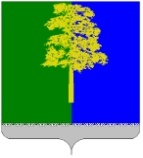 Муниципальное образованиеКондинский районХанты-Мансийского автономного округа- ЮгрыАДМИНИСТРАЦИЯКОНДИНСКОГО  РАЙОНАМуниципальное образованиеКондинский районХанты-Мансийского автономного округа- ЮгрыАДМИНИСТРАЦИЯКОНДИНСКОГО  РАЙОНАЮридическо-правовое управлениеТитова ул., д.26, Междуреченский,Кондинский район, Ханты-Мансийскийавтономный округ - Югра, 628200Телефон / факс (34677) 34-749E-mail: yuristkonda@mail.ruhttp://www.admkonda.ru03 февраля 2017 года  №  44